Publicado en España el 22/07/2022 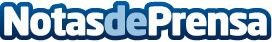 Administradores de fincas: ¿Qué son y qué papel desempeñan en las comunidades? Por A3FINCContratar a un administrador de fincas para gestionar una comunidad de vecinos siempre es una buena opción, ya que permite que la comunidad funcione mejor y ahorra dinero a los propietariosDatos de contacto:A3FINCAdministradores de fincas: ¿Qué son y qué papel desempeñan en las comunidades?625 757 785Nota de prensa publicada en: https://www.notasdeprensa.es/administradores-de-fincas-que-son-y-que-papel Categorias: Nacional Inmobiliaria Finanzas Telecomunicaciones Madrid Hogar http://www.notasdeprensa.es